Publicado en Bilbao el 17/11/2017 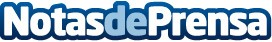 BIZKARRA cumple 60 años renovando la receta del pastel de arroz típico de Bilbao-BizkaiaA partir de ahora elaborará el pastel con harina de arroz, rompiendo con el tópico de ser un pastel de arroz que no lleva arroz. Ha hecho entrega de la primera remesa al Alcalde de Bilbao, Juan María Aburto
Datos de contacto:SpbNota de prensa publicada en: https://www.notasdeprensa.es/bizkarra-cumple-60-anos-renovando-la-receta Categorias: Gastronomía Sociedad País Vasco Recursos humanos http://www.notasdeprensa.es